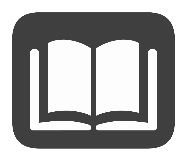 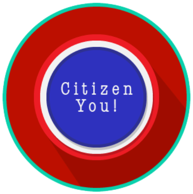 Each citizen’s obligations and responsibilities have a major impact on society, government, and the political process.If citizens did not fulfill their responsibilities, the United States would be a very different place.Obligations of a CitizenHow does this Obligation Impact Society, Government, or the Political Process?Obeying the lawsIt is important to obey laws to have a safe community.Paying taxesTaxes make a difference in whether the government will be able to provide services to citizens.Jury dutyJury duty has a major impact on a citizen’s right to a fair trial and on how the trial will turn out.Defending the nationPeople who defend the nation keep the country safe.Responsibilities of a CitizenHow does this Impact Society, Government, or the Political Process?VotingVoting impacts elected leaders who make political decisions.Attending civic meetingsDecisions that impact the government and society are made at civic meetings (for example, at a city council or schoolboard meeting).Petitioning governmentPetitions can impact decisions made by the government andcan bring about change in communities because citizens use petitions to communicate with the government.Community serviceCommunities and neighborhoods are improved when people volunteer their time and skills.Responsibilities of a CitizenWhat are the Consequences if People do not Fulfill this Responsibility?VotingIf people do not vote, the government will only represent those who do vote.Attending civic meetingsIf people do not participate in civic meetings, it is more difficult to get involved and know what is happening in the community and government.Petitioning governmentIf people choose not to use this right, the government will assume that the people are happy with the government’sdecisions or that they don’t care.Community serviceIf people choose not to volunteer in their community,problems may be ignored and people who need help will not have their needs met.